Mr. and Mrs. Aversa Have a ConversationMr. Aversa:	We have four beautiful babies.  That is a big surprise!Mrs. Aversa:	Yes.  We love our new daughters very much, but we will 					need help.  New babies are a lot of work!Mr. Aversa:	I agree.  Maybe your nieces can help.Mrs. Aversa:	That’s a good idea.  Lidia is 16 and Marie is 19.  Maybe 					Marie can help in the morning and Lidia can help in the 					evening.  I will ask them.Mr. Aversa:	We will have a very big family.  We will have six 						daughters and two nieces.Mrs. Aversa:	We are very lucky and we are very busy!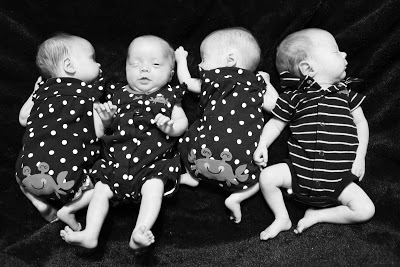 